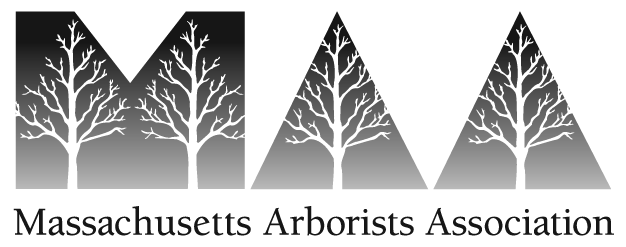 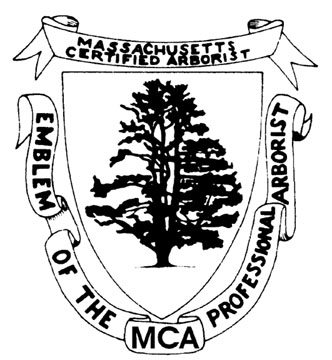 M.C.A. Attendance FormCredits Received: 	 Name				Signature					MCA NumberSignature of Authorized Sponsor or Instructor: __________________________________________Print Sponsor or Instructor Name: _________________________________	Date: _____________Event Sponsor: Make a copy for your file.  Sign-in sheets are not to be made available until after the final speaker of the program is finished. Return to: MAA, 67 West Street, Medfield MA 02052 or send electronically to Info@MassArbor.org and title email “CEU SIGN IN SHEET”Sponsoring OrganizationName of EventDate(s) of EventHours of EventLocation of EventInstructor(s)